Muster-Gefährungsbeurteilung Chemieunterricht an WaldorfschulenKlassenstufe: 		7. KlasseTitel des Versuchs: 	Schwefelsäure und Pottasche (2.12)Literatur:			Lehrbuch der phänomenologischen Chemie, Band 1, Seite 30Gefahrenstufe                  	Versuchstyp   Lehrer             SchülerGefahrstoffe (Ausgangsstoffe, mögliche Zwischenprodukte, Endprodukte)Andere Stoffe:Beschreibung der DurchführungEtwas von der erhaltene Pottasche (eingedampfte Aschelösung [2.2] wird mit Schwefelsäure versetzt In den Gasraum des Becherglases hängt man ein feuchtes Lackmus- oder Rotkohlpapier.Ergänzende HinweiseKeineEntsorgungshinweiseLösungen verdünnen, neutralisieren und über das Abwasser, Feststoffreste über den Hausmüll entsorgenMögliche Gefahren (auch durch Geräte)Sicherheitsmaßnahmen (gem. TRGS 500)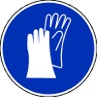 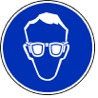               Schutzbrille tragen                  Schutzhandschuhe tragen                Die Tätigkeitsbeschränkung für Schülerinnen und Schüler wird beachtet.Ersatzstoffprüfung (gem. TRGS 600)Durchgeführt, es werden Hilfsmittel zur Vermeidung von Hautkontakt verwendet.AnmerkungenH290		Kann gegenüber Metallen korrosiv sein.H314 		Verursacht schwere Verätzungen der Haut und schwere Augenschäden.H315		Verursacht Hautreizungen.H319		Verursacht schwere Augenreizung.H335		Kann die Atemwege reizen.P280 		Schutzhandschuhe/Schutzkleidung/Augenschutz tragen.	P301+330+331	Bei Verschlucken: Mund ausspülen. Kein Erbrechen herbeiführen.P302+352	Bei Berührung mit der Haut: Mit viel Wasser und Seife waschen.P305+351+338	Bei Berührung mit den Augen: Einige Minuten lang vorsichtig mit Wasser ausspülen. Eventuell. vorhandene 		Kontaktlinsen nach Möglichkeit entfernen. Weiter ausspülen.P309+310 	Bei Exposition oder Unwohlsein: Sofort Giftinformationszentrum oder Arzt anrufen.Schule:Datum:				Lehrperson:					Unterschrift:Schulstempel:© Ulrich Wunderlin / Atelierschule Zürich / Erstelldatum: 14.05.2015______________________________________________________________________________NameSignal-wortPiktogrammeH-SätzeEUH-SätzeP-SätzeAGW in mg m-3Schwefelsäure 96-98%Gefahr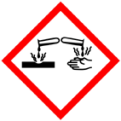 H314 H290keineP280 P301+330+331P305+351+338P309+310---Pottasche (Kaliumcarbonat)[aus 2.2]Achtung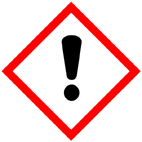 H315 H319 H335keineP302+352P305+351+338---Kohlenstoffdioxid (Reaktionsprodukt)Lackmuspapier oder Rotkohlsaftpapier (Filterpapier getränkt mit Rotkohlsaft)GefahrenJaNeinSonstige Gefahren und HinweiseDurch EinatmenXDurch HautkontaktXBrandgefahrXExplosionsgefahrXDurch AugenkontaktX